Informational Guide for Chapter 33(Post 9/11)Bellarmine: Yellow Ribbon University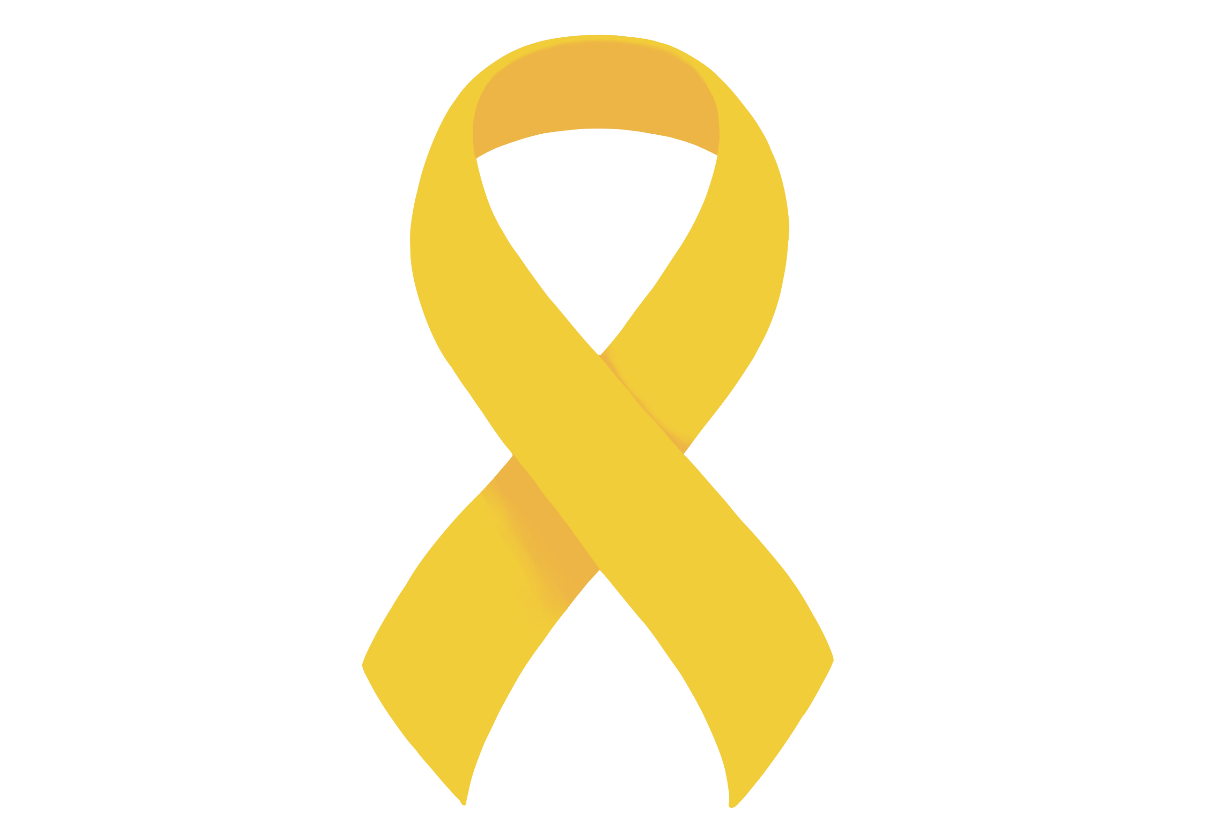 Office of Military and Veteran Student ServicesBellarmine UniversityW. L. Lyons Brown Library 209Louisville, Kentucky 40205Revised 3 August 2018 Application for BenefitsTo apply for the Post 9/11 G I Bill, go to www.vets.gov. The Department of Veteran Affairs can take up to 8 - 12 weeks to process the application for benefits. Once the application becomes finalized, the student will receive a CERTIFICATE OF ELIGIBILITY, which verifies the amount of benefits as well as months of entitlement available. The VA Certifying Official will need a copy for the student’s file. Visit https://www.ebenefits.va.gov/ebenefits/homepage to download your COE electronically.You must apply for your benefits no later than the dates below to allow enough time for the Department of Veteran Affairs to process the application for benefits. Keep in mind, applying by this date does not guarantee that the application will be processed before the start of a new semester. Fall Semester: July 1stSpring Semester: November 1stSummer Semester: March 1stRequesting BenefitsTo request the use of your benefits, please fill out the Semester Enrollment Form at https://www.bellarmine.edu/veterans/forms/. Once completed, click “submit” at the bottom of the page. Remember that this form must be completed prior to the start of EACH semester in which you use any benefits. Approved Degree ProgramsThe Department of Veteran Affairs will only pay education benefits for courses that apply towards an approved major or degree program. It is the responsibility of the veteran/dependent to make sure the enrolled courses are approved as general education requirements. Changing MajorsIt is the responsibility of the veteran/dependent to notify the Veteran Affairs office if you change majors or degree programs. Failure to do so may result in termination of VA education benefits. Visiting Student at another SchoolIf you are attending another university as a visiting student, you must have a visiting student letter on file in the Office of Military & Veteran Student Services before the course can be certified for VA benefits at the visiting institution. You will need to obtain a copy of the visiting student letter to send to the School Certifying Official at the visiting institution. The visiting institution also requires a copy of your certificate of eligibility for proof of benefits. Change of AddressIt is the responsibility of the veteran/dependent to keep the Department of Veteran Affairs and the certifying official informed of your current address. To update your address, visit www.gibill.va.gov (Ask a question/find an answer) and submit the information. Direct DepositTo establish or change direct deposit information, contact the Department of Veteran Affairs at 1-877-838-2778 immediately, or use https://www.ebenefits.va.gov/ebenefits/homepage. Failure to contact the VA with changes may delay payments. Transfer StudentsChapter 33 veterans transferring from another school must complete a Change of Place of Training (22-1995) online. Copy the link below for detailed instructions click here.Dependents transferring from another institution using the Post-9/11 G I Bill must fill out a Change of Place of Training (22-5495) online.Disability Resource CenterThe Disability Center is located in the Student Success Center (SSC), on the B-level of the W.L. Lyons Brown Library; office B05. Call 502-272-8490 or email Rhonda Purdy at rpurdy@bellarmine.edu to schedule an appointment. The staff coordinates services and programs for students with disabilities. Accommodations and support are individualized depending on the needs of the student.  Full-Time/Part-Time Status (VA purposes only)Please contact the Veterans Affairs Representative regarding summer enrollment status.Unauthorized RepeatsThe Department of veteran Affairs will only pay for repeated courses when the initial grade is an “F”. A grade of a “D” or higher is considered a satisfactory grade by the Department of Veteran Affairs and will not be paid if the course is repeated. VA Policy for Payment of the Following Punitive Grades:F (Earned Failure): VA will pay for the course with continued attendance Unearned failure: student stopped attending: VA will not payYou are responsible for ALL debts resulting from reductions or terminations of your enrollment, even if the payment was submitted directly to the school on your behalf.AuditsTHE VA WILL NOT PAY FOR ANY AUDITED COURSES UNDER ANY CIRCUMTANCES. Post 9/11 Chapter 33- VeteransThe Post 9/11 G I Bills pays tuition and fees, a monthly housing allowance, and a book stipend. All benefits are paid on a sliding scale based on the length of service. TuitionThe VA pays the maximum allowed as posted on www.va.gov. See Yellow Ribbon Program for additional tuition benefit information. Yellow Ribbon Eligibility Bellarmine University has an unlimited number, no cap, of Yellow Ribbon Scholarships available. You will receive the scholarship if you are eligible and if your tuition and fees for the school year exceed the maximum amount available from the Forever G.I. Bill. The Yellow Ribbon Program is only available to those using Chapter 33 entitled to the maximum benefit rate (100%).  Basic Allowance for HousingThe Basic Allowance for Housing is calculated for the zip code of location of training. For current rates visit www.benefits.va.gov/GIBill/resources/benefits_resources/rate_tables.asp. The housing allowance is paid one month behind, on the1st of each month. Book StipendAs the date of the document, the book stipend is $41.67 per credit hour to a maximum of 24 credit hours per calendar year, up to a maximum of $1,000.00. It is normally paid twice a year (fall & spring). The book allowance is generally sent out two weeks prior to the start of each semester.  This chart was created using the most current information from https://www.vets.gov/gi-bill-comparison-tool and the BAH is calculated if you attend the majority of your classes on Bellarmine’s Main Campus. This is not absolute. Please verify using the above link. 	   Books (year)	  Housing (month)             	Tuition (per year)	Post 9/11 Chapter 33- TransfereeTransfer of Benefits to Dependents and/or SpousesThe service member’s 36 months of benefits could be transferred to:A spouseOne or more childrenOr split between the spouse and child(ren)VA/DOD will determine eligibility for educational benefits for dependents/spouses. In order to transfer benefits, the individual must be on active duty and serve for at least 6 years and choose to serve an additional 4 years. Benefits must be transferred while active duty. Transfer Websites:To apply for transfer of benefits to your spouse/child(ren), you must first apply through the Department of Defense: http://www.dmdc.osd.mil/TEB/. After your transfer has been approved, the spouse/child(ren) must apply (complete 1990E) through: www.vets.gov. This is provided as an overview. For the most accurate information please also refer to www.va.gov. For specific questions regarding your benefits, call the G I Bill hotline: 888-442-4551Office of Military & Veteran Services, Bellarmine University Rick Brown, JD, PhD, Director Military & Veteran Services 	Rbrown2@bellarmine.edu 	502.272.8027Lindsay Gargotto, MSW, MFA, Assistant Director Military & Veteran Services lgargotto@bellarmine.edu 	502.272.7027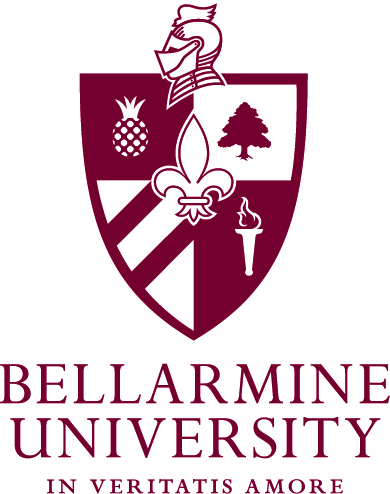 UNDERGRADUATEFall/SpringGRADUATEFall/Spring12 hrs +Full Time9 hrs +Full Time9 hrs – 11 hrs¾ Time6 hrs – 8 hrs¾ Time6 hrs – 8 hrs½ Time4 hrs – 5 hrs½ Time1 hr – 5 hrs Less than ½ Time3 hrsMore than ¼, less than ½ timePost 9/11 Service% of Maximum Amount PayableAt least 36 cumulative months100%At least 30 continuous days on active duty and discharged due to service-connected disability100%At least 30 cumulative months90%At least 24 cumulative months80%At least 18 cumulative months70%At least 12 cumulative months60%At least 6 cumulative months50%50%$500$750$11,83660%$600$899$14,20370%$700$1,049$16,57080%$800$1,199$18,93890%$900$1,349$21,305100%$1,000$1,499$23,671.94